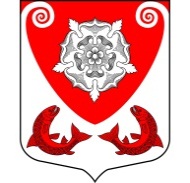 МЕСТНАЯ  АДМИНИСТРАЦИЯМО РОПШИНСКОЕ СЕЛЬСКОЕ ПОСЕЛЕНИЕМО ЛОМОНОСОВСКОГО  МУНИЦИПАЛЬНОГО РАЙОНАЛЕНИНГРАДСКОЙ ОБЛАСТИП О С Т А Н О В Л Е Н И Е№ 211от  25.08.2017 г.О внесении изменений в постановление местной администрации МО Ропшинское сельское поселение № 202 от  02.12.2013 г. (с учетом внесенных изменений и дополнений постановлениями № 407 от 19.09.2014 г. и № 141 от 10.04.2015 г.)Рассмотрев протест прокурора Ломоносовского района на постановление местной администрации МО Ропшинское сельское поселение № 202 от  02.12.2013 г., и руководствуясь Указом Президента Российской Федерации 02.04.2013 N 309 «О мерах по реализации отдельных положений Федерального закона «О противодействии коррупции», с учетом внесенных в него изменений Указом Президента Российской Федерации от 21.02.2017 № 82, местная администрация муниципального образования Ропшинское сельское поселениеПОСТАНОВЛЯЕТ:1. Протест прокурора Ломоносовского района на постановление местной администрации МО Ропшинское сельское поселение № 202 от 02.12.2013 г. (с учетом внесенных изменений и дополнений постановлениями № 407 от 19.09.2014 г. и № 141 от 10.04.2015 г.)  признать обоснованным.2. Внести  следующие изменения в постановление местной администрации МО Ропшинское сельское поселение № 202 от  02.12.2013 г. «Об утверждении в новой редакции Перечня должностей муниципальной службы, представляющих сведения о своих доходах, об имуществе и обязательствах имущественного характера, сведения о доходах, об имуществе и обязательствах имущественного характера своих супруги (супруга) и несовершеннолетних детей, а также сведения о своих расходах, расходах своих супруги (супруга) и несовершеннолетних детей» (с учетом внесенных изменений и дополнений постановлениями № 407 от 19.09.2014 г. и № 141 от 10.04.2015 г.)   (далее - Постановление):		2.1. Дополнить Постановление пунктом 16 следующего содержания:«16. заполнение справок о доходах, расходах, об имуществе и обязательствах имущественного характера производить с использованием специального программного обеспечения "Справки БК", размещенного на официальном сайте государственной информационной системы в области государственной службы в информационно-телекоммуникационной сети "Интернет" или в ином порядке, предусмотренном действующим законодательством».3. Разместить настоящее постановление на официальном сайте МО Ропшинское сельское поселение по электронному адресу www. официальнаяропша.рф  в сети «Интернет».4. Настоящее постановление направить в прокуратуру  Ломоносовского района.Глава местной администрацииМО Ропшинское сельское поселение                                             Р. М. Морозовисп. О.В. Горпенюк  тел. 8(81376)72-224